Annex 1POLICE AND CRIME COMMISSIONER FOR THE WEST MIDLANDSNON-CONFIDENTIAL NOTICE OF DECISION009/2022Contact Officer: Alethea FullerTelephone Number: 0121 626 6060Email: alethea.fuller@westmidlands.police.uk Title: Core Victims Services and National Independent Sexual Violence Advocate (ISVA) and Independent Domestic Violence Advocate (IDVA) Funding 2022/23Title: Core Victims Services and National Independent Sexual Violence Advocate (ISVA) and Independent Domestic Violence Advocate (IDVA) Funding 2022/23EXECUTIVE SUMMARY On April 1st 2015 responsibility for commissioning most of the emotional and practical support services for victims of crime that are provided by the voluntary and community sector, transferred to Police and Crime Commissioners from the Ministry of Justice.  This was part of a strategic move towards more personalised services for local people and investment in the voluntary and community sector. Victims of crime are entitled to services and support that helps them to cope with the immediate impact of crime, and, as far as possible, recover from its effects.The services that we commission in the West Midlands form part of a complex and varied network of support that exists for victims, in order to ensure that their needs are met through improved services. The Victims Commission is the Commissioners' expert advisory group of representatives from the voluntary and community sector and they have made recommendations for support services that respond to a number of key areas that the Commissioner needs to address. All services offer a West Midlands response across areas of critical need and emerging issues.The total budget for Core Victim Services for 2022-23 is £3,400,310.40 In addition, the PCC has allocated an additional £271,410 from the Community Safety Fund 2022/23 to make up the shortfall in the Core Victim Services Budget. Following our application to the National Independent Sexual Violence Advocate and Independent Domestic Violence Advocate Fund in 2021/22, we were awarded a total of £3,287,133 from the Ministry of Justice over 2 years. The funding for 2022/23 has been confirmed at £1,669.330. The total allocation for Victims Services 2022/23 is £5,069,640.40Annex 1 sets out the funding breakdown for each budget, based on these awards.EXECUTIVE SUMMARY On April 1st 2015 responsibility for commissioning most of the emotional and practical support services for victims of crime that are provided by the voluntary and community sector, transferred to Police and Crime Commissioners from the Ministry of Justice.  This was part of a strategic move towards more personalised services for local people and investment in the voluntary and community sector. Victims of crime are entitled to services and support that helps them to cope with the immediate impact of crime, and, as far as possible, recover from its effects.The services that we commission in the West Midlands form part of a complex and varied network of support that exists for victims, in order to ensure that their needs are met through improved services. The Victims Commission is the Commissioners' expert advisory group of representatives from the voluntary and community sector and they have made recommendations for support services that respond to a number of key areas that the Commissioner needs to address. All services offer a West Midlands response across areas of critical need and emerging issues.The total budget for Core Victim Services for 2022-23 is £3,400,310.40 In addition, the PCC has allocated an additional £271,410 from the Community Safety Fund 2022/23 to make up the shortfall in the Core Victim Services Budget. Following our application to the National Independent Sexual Violence Advocate and Independent Domestic Violence Advocate Fund in 2021/22, we were awarded a total of £3,287,133 from the Ministry of Justice over 2 years. The funding for 2022/23 has been confirmed at £1,669.330. The total allocation for Victims Services 2022/23 is £5,069,640.40Annex 1 sets out the funding breakdown for each budget, based on these awards.DECISIONI approve the allocations set out in the attachment at Annex 1. The budget for Core Victim Services for 2022-23 is £3,400,310.40  The budget for the National ISVA and IDVA Fund for 2022-23 is £1,669,330The total West Midlands budget for Victims Services 2022/23 is £5,069,604.40DECISIONI approve the allocations set out in the attachment at Annex 1. The budget for Core Victim Services for 2022-23 is £3,400,310.40  The budget for the National ISVA and IDVA Fund for 2022-23 is £1,669,330The total West Midlands budget for Victims Services 2022/23 is £5,069,604.40Police and Crime Commissioner for the West MidlandsI confirm that I do not have any disclosable pecuniary interests in this decision and take the decision in compliance with the Code of Conduct for the Police and Crime Commissioner of the West Midlands.  Any interests are indicated below.Police and Crime Commissioner for the West MidlandsI confirm that I do not have any disclosable pecuniary interests in this decision and take the decision in compliance with the Code of Conduct for the Police and Crime Commissioner of the West Midlands.  Any interests are indicated below.Signature 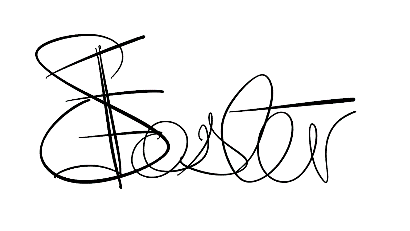 Date 11th April 2022Signature Date 11th April 2022NON - CONFIDENTIAL FACTS AND ADVICE TO THE POLICE AND CRIME COMMISSIONERNON - CONFIDENTIAL FACTS AND ADVICE TO THE POLICE AND CRIME COMMISSIONERINTRODUCTION AND BACKGROUNDFunding for victims of crime and responsibility for services for victims of crime transferred to Police and Crime Commissioners on the 1 April 2015. PCCs have responsibility for commissioning locally most of the emotional and practical support services for victims of crime that are provided by the voluntary, community sector. These services help victims to cope with and recover from the impacts of crime. Cope and recover are the outcomes which services for victims should be aiming to achieve as far as possible. The support services outlined at Annex 1 are services recommended to the Commissioner by the Victims Commission who are the expert advisory group that make recommendations to the Commissioner on his hidden crimes’ priority.INTRODUCTION AND BACKGROUNDFunding for victims of crime and responsibility for services for victims of crime transferred to Police and Crime Commissioners on the 1 April 2015. PCCs have responsibility for commissioning locally most of the emotional and practical support services for victims of crime that are provided by the voluntary, community sector. These services help victims to cope with and recover from the impacts of crime. Cope and recover are the outcomes which services for victims should be aiming to achieve as far as possible. The support services outlined at Annex 1 are services recommended to the Commissioner by the Victims Commission who are the expert advisory group that make recommendations to the Commissioner on his hidden crimes’ priority.FINANCIAL IMPLICATIONSThe total allocation for Core Victim Services for 2022-23 is £3,400,310.40  The total allocation for the National ISVA and IDVA Fund for 2022-23 is £1,669,330The total budget allocations for support services to Victims of Crime is £5,069,640.40FINANCIAL IMPLICATIONSThe total allocation for Core Victim Services for 2022-23 is £3,400,310.40  The total allocation for the National ISVA and IDVA Fund for 2022-23 is £1,669,330The total budget allocations for support services to Victims of Crime is £5,069,640.40LEGAL IMPLICATIONSThe funding is issued as a grant under s56 of the Domestic Violence, Crime and Victims Act 2004. Section 143 of the Anti-Social Behaviour, Crime and Policing Act 2014, expands Police and Crime Commissioners’ existing powers (originally granted through Section 9 of the Police Reform & Social responsibility Act 2011 (subsequently repealed) to provide or arrange for the provision of services which secure, or contribute to securing, crime and disorder reduction and creates a clear statutory basis upon which all local policing bodies can provide or commission services for the support of victims of, and witnesses to, crime and anti-social behaviour as well as for other persons affected by offences or anti-social behaviour.EQUALITY IMPLICATIONS Under s149 of the Equality Act 2010 (the Equality Act), as a public authority the Police and Crime Commissioner must have due regard to the need to eliminate discrimination, harassment and victimisation, and any conduct that is prohibited by or under this Act; and to advance equality of opportunity and foster good relations between people who share a protected characteristic and those who do not. Protected characteristics under the Equality Act are age, disability, gender reassignment, marriage and civil partnership, pregnancy and maternity, race, religion or belief, sex and sexual orientation.The funding of these projects and services will ensure that, at a time of crisis, vulnerable victims of crime have access to high quality support services. All our commissioned providers are required to have due regard to the protected characteristics of the people and communities across the West Midlands. All projects and services have been considered under their own merits, to ensure that they have demonstrated satisfactory performance and value for money. They have also been considered as part of the OPCC’s wider commissioning, budgets and priorities.LEGAL IMPLICATIONSThe funding is issued as a grant under s56 of the Domestic Violence, Crime and Victims Act 2004. Section 143 of the Anti-Social Behaviour, Crime and Policing Act 2014, expands Police and Crime Commissioners’ existing powers (originally granted through Section 9 of the Police Reform & Social responsibility Act 2011 (subsequently repealed) to provide or arrange for the provision of services which secure, or contribute to securing, crime and disorder reduction and creates a clear statutory basis upon which all local policing bodies can provide or commission services for the support of victims of, and witnesses to, crime and anti-social behaviour as well as for other persons affected by offences or anti-social behaviour.EQUALITY IMPLICATIONS Under s149 of the Equality Act 2010 (the Equality Act), as a public authority the Police and Crime Commissioner must have due regard to the need to eliminate discrimination, harassment and victimisation, and any conduct that is prohibited by or under this Act; and to advance equality of opportunity and foster good relations between people who share a protected characteristic and those who do not. Protected characteristics under the Equality Act are age, disability, gender reassignment, marriage and civil partnership, pregnancy and maternity, race, religion or belief, sex and sexual orientation.The funding of these projects and services will ensure that, at a time of crisis, vulnerable victims of crime have access to high quality support services. All our commissioned providers are required to have due regard to the protected characteristics of the people and communities across the West Midlands. All projects and services have been considered under their own merits, to ensure that they have demonstrated satisfactory performance and value for money. They have also been considered as part of the OPCC’s wider commissioning, budgets and priorities.Schedule of Background PapersNoneSchedule of Background PapersNonePublic Access to InformationInformation contained in this decision is subject to the Freedom of Information Act 2000 and other legislation. This decision will be made available on the Commissioner’s website.Public Access to InformationInformation contained in this decision is subject to the Freedom of Information Act 2000 and other legislation. This decision will be made available on the Commissioner’s website.VICTIMS FUND 2022/23VICTIMS FUND 2022/23VICTIMS FUND 2022/23Priority and Provider Local Authority Allocation Sexual Violence Sexual Violence Sexual Violence Rape and Sexual Violence Project RSVP Birmingham & Solihull £101,646.00Coventry Rape and Sexual Abuse Project CRASACCoventry £74,164.00Black Country Women’s AidBCWA Black Country£93,041.00Child Sexual AbuseChild Sexual AbuseChild Sexual AbuseBirmingham & Solihull Women’s Aid BSWABirmingham & Solihull£113,280.00 CRASACCoventry £26,641.00 BCWABlack Country£96,712.00Domestic AbuseDomestic AbuseDomestic AbuseBSWABirmingham & Solihull£373,964.00BCWABlack Country £213,735.00Coventry Haven Coventry£72,247.00Wolverhampton Haven Wolverhampton£90,101.00Department of Work and Pensions – Employability for victims of Domestic Abuse  Force-wide £25,000.00Contact, Assessment and Referral Service Contact, Assessment and Referral Service Contact, Assessment and Referral Service Victim Support Force-wide £992,732.00Road Traffic CollisionsRoad Traffic CollisionsRoad Traffic CollisionsVictim Support Force-wide £76,517.00Restorative JusticeRestorative JusticeRestorative JusticeREMEDI Force-wide£225,000.00Modern SlaveryModern SlaveryModern SlaveryWest Midlands Anti-Slavery Network Force-wide£23,032.00Slavery Adult Safeguarding Case Conference Process Force-wide£36,800.00Modern Slavery Engagement Project Force-wide £77,731.00Female Genital Mutilation Female Genital Mutilation Female Genital Mutilation Coventry Haven Coventry£36,455.00Sexual Advice Referral Centre - SARCSexual Advice Referral Centre - SARCSexual Advice Referral Centre - SARCNational Health Service Force-wide  £59,000.00Stalking and Harassment Support ServiceStalking and Harassment Support ServiceStalking and Harassment Support ServiceBCWAForce-wide £147,980.00Hate Crime Support Service Hate Crime Support Service Hate Crime Support Service REMEDI Force-wide £150,000.00Forced Marriage HelplineForced Marriage HelplineForced Marriage HelplineRoshni, Panaghar Force-wide£47,207.00Victims Fund 8: Open commissioning process Force-wide £150,000.00Associated Costs of commissioning £368,735.00Community Safety Fund allocation 2022/23	 	£271,410.00MOJ allocation 2022/23£3,400,310.00Budget 2022/23£3,671,720.00National Independent Domestic Violence Advocate  (IDVA) & Independent Sexual Violence Advocate (ISVA) Funding 2022/23National Independent Domestic Violence Advocate  (IDVA) & Independent Sexual Violence Advocate (ISVA) Funding 2022/23National Independent Domestic Violence Advocate  (IDVA) & Independent Sexual Violence Advocate (ISVA) Funding 2022/23National Independent Domestic Violence Advocate  (IDVA) & Independent Sexual Violence Advocate (ISVA) Funding 2022/23Fund PriorityLocal Authority and Provider   SpecialismsAllocation20-23 ISVABirmingham & SolihullBSWARape Support Fund ISVAs / Counselling Services£112,605.00CoventryCRASACRape Support Fund ISVAs / Counselling Services£44,043.00Black CountryBCWARape Support Fund ISVAs / Counselling Services£60,846.00EOI ISVABirmingham & Solihull RSVP2 ISVAS, 1 Children and Young Persons ISVA£89,333.25Coventry CRASAC1 ISVA£29,777.75Black Country BCWA2 Children and young person’s ISVAs, 1 Male ISVA£89,333.25Force-wideChanging Lives 1 Sex Work ISVA £29,777.75EOI IDVABirmingham & SolihullBSWA19 IDVAS – 12 MARAC IDVAs with language specialisms. 1 Underrepresented groups MARAC IDVA1 Over 55s IDVA3 Court IDVAs (minimum of 1 underrepresented IDVA). 2 Domestic Abuse Prevention Order IDVAs.£699,942.92Black CountryBCWA5 IDVAS – 3 young people IDVAs - Sandwell Dudley & Walsall 1 Male IDVA in Sandwell, Dudley & Walsall 1 IDVA supporting people with disabilities in Walsall£185,074.00Coventry Haven 1 IDVA with Polish / Eastern European Language Specialism£37,970.18Wolves  Haven 1 underrepresented groups IDVA, 1 Criminal Justice IDVA£65,194.00Force-wide Birmingham LGBT2 LGBTQ IDVAs£74,746.36Birmingham2 Criminal Justice IDVAs £37,970.00CoventryHaven 2 IDVAs supporting Underrepresented Groups£74,746.36DudleyChurches Housing Association of Dudley & District CHADD Over 55s IDVA£37,970.18Total Budget £1,669,330.00